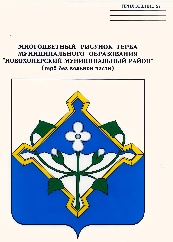 Заключениеревизионной комиссииНовохопёрского муниципального района Воронежской области на отчет администрации муниципального района об исполнении бюджета Новохоперского муниципального района Воронежской области за 2021 годНОВОХОПЕРСК2022 годЗАКЛЮЧЕНИЕ № 2-14/1.2 – 2022Ревизионной комиссии Новохопёрского муниципального района Воронежской области на отчет администрации Новохопёрского муниципального района Воронежской области об исполнении бюджета Новохопёрского муниципального района за 2021 год22 апреля 2022 года.1. Общие положения1.1. Заключение ревизионной комиссии Новохопёрского муниципального района Воронежской области на отчет администрации об исполнении бюджета Новохопёрского муниципального района Воронежской области за 2021 год (далее – Заключение) подготовлено в соответствии с требованиями статьи 264.4 Бюджетного кодекса Российской Федерации, ст. 9 Федеральным законом от 07.02.2012 N 6-ФЗ "Об общих принципах организации и деятельности контрольно-счетных органов субъектов РФ и муниципальных образований", Положением «О бюджетном процессе в Новохопёрском муниципальном районе» и Положением «О ревизионной комиссии Новохоперского муниципального района Воронежской области», п.1.2 плана работы Ревизионной комиссии Новохопёрского муниципального района на 2022 год.1.2. В соответствии со ст. 264.4 Бюджетного Кодекса РФ и ст. 66 Положения «О бюджетном процессе в Новохоперском муниципальном районе» отчет об исполнении районного бюджета за 2021 год представлен отделом финансов администрации Новохопёрского муниципального района в ревизионную комиссию Новохопёрского муниципального района Воронежской области (далее - ревизионная комиссия) в установленный срок –25 марта 2022 года. 1.3. Заключение основано на данных годового отчета об исполнении районного бюджета и результатах внешней проверки бюджетной отчетности главных распорядителей и получателей бюджетных средств.При подготовке Заключения использованы результаты проведенных контрольных мероприятий за отчетный период, иные материалы, представленные по запросу ревизионной комиссии администрацией Новохопёрского муниципального района Воронежской области.2.Общая характеристика исполнения бюджетаНовохоперского муниципального района2.1. Решением Совета народных депутатов Новохопёрского муниципального района от 25 декабря 2020 года №240 «О районном бюджете на 2021 год и на плановый период 2022 и 2023 годов» прогнозируемый общий объем доходов районного бюджета на 2021 год утвержден в сумме 1 163 705,3 тыс. рублей (в том числе безвозмездные поступления в сумме 959 367,9 тыс. рублей), общий объем расходов – 1 165 862,1 тыс. рублей, прогнозируемый дефицит районного бюджета в сумме 2 156,8 тыс. рублей. В результате внесения изменений и дополнений в решение «О районном бюджете на 2021 год и на плановый период 2022 и 2023 годов» решениями Совета народных депутатов Новохопёрского муниципального района: от 12.03.2021 года №246, от 07.06.2021 года №263, от 24.06.2021 года №268,  от 17.11.2021 года №283, от 28.12.2021 года №319 произведено увеличение плановых назначений по доходам на 184 933,9 тыс. рублей (на 15,9%) и по расходам на 162 161,5 тыс. рублей (на 14,1%). Уточнение плана произведено, в основном, за счет увеличения безвозмездных поступлений из областного бюджета. Утвержденные основные характеристики районного бюджета на 2021 год составили: - прогнозируемый общий объем доходов районного бюджета в сумме 1 348 639,2 тыс. рублей (в том числе безвозмездные поступления в сумме 1 081 600,4 тыс. рублей);  - общий объем расходов районного бюджета в сумме 1 328 023,6 тыс. рублей;- прогнозируемый профицит районного бюджета в сумме 20 615,6 тыс. рублей.Характеристика основных параметров районного бюджета 2021 года приведена в таблице 1 и на диаграмме 1.Таблица 1 Диаграмма 1                  Изменение параметров районного бюджета                   млн. руб.2.2. Фактически за 2021 год доходы бюджета составили 1 291 116,7 тыс. рублей (95,7% уточненных плановых назначений), расходы произведены в сумме 1 259 718,2 тыс. рублей (94,9% плана). Бюджет исполнен с профицитом в сумме 31 398,5 тыс.рублей.2.3. Анализ динамики основных параметров бюджета за пятилетний период (2017–2021 годы) приведен в таблице 2 и на диаграмме 2.Таблица 2 В 2021 году по сравнению с предыдущим годом доходы увеличились на 374 387,6 тыс. рублей, или на 40,8%, расходы бюджета возросли на 350 019,4 тыс. рублей, или на 38,5%.Доходы районного бюджета на одного жителя муниципального района по сравнению с предыдущим годом увеличились на 10 744 руб. и составили 35 778 руб., расходы возросли на 10 066 руб. и составили 34 908 руб.Диаграмма 2Динамика основных параметров исполнения районного бюджета в                                                                                  2017-2021 годах                               млн. руб.При проверке отчета об исполнении районного за 2021 год установлено, что суммы доходов – 1 291 116 720,29 руб. и расходов – 1 259 718 227,72 руб. соответствуют данным консолидированного отчета о кассовых поступлениях и выбытиях ф.0503152 на 01 января 2022 года, предоставленного Управлением Федерального казначейства по Воронежской области.2.4. Остаток денежных средств на едином счете бюджета по состоянию на 01.01.2022 года составил 41 032 329,93 рублей.3. Муниципальный долг Новохоперского муниципального района.Исполнение программы муниципальных внутренних заимствованийУправление муниципальным долгом Новохопёрского муниципального района Воронежской области было направлено на обеспечение потребности муниципального района в заемном финансировании для сбалансированного исполнения бюджета при сохранении долговой устойчивости.Программа муниципальных внутренних заимствований Новохоперского муниципального района на 2021 год утверждена решением 25 декабря 2020 года №240 «О районном бюджете на 2021 год и на плановый период 2022 и 2023 годов». Согласно приложению 19 к решению в 2021 году планировалось погашение бюджетных кредитов в сумме 16,9 тыс. рублей. Привлечение кредитов в 2021 году не планировалось.В течение года в Программу муниципальных внутренних заимствований изменения не вносились. На 2021 год не было запланировано получение бюджетных кредитов от бюджетов других уровней бюджетной системы РФ. Погашение основной задолженности по соглашениям с ДФ ВО в сумме 16,9 тыс. рублей.Исполнение Программы муниципальных внутренних заимствований в течение года производилось следующим образом:Банковские кредиты в течение года не привлекались. На начало 2021 года Новохоперский муниципальный район долгов по данному виду заимствований не имеет.  Объем муниципального долга Новохоперского муниципального района на 1 января 2021 года составлял 16,9 тыс. рублей и полностью состоял из задолженности по бюджетным ссудам прошлых лет и кредитам, полученным из областного бюджета. Согласно данным муниципальной долговой книги Новохоперского района в течение года из областного бюджета не получались кредиты.Погашение задолженности по бюджетному кредиту в 2021 году производилось в соответствии с графиком, предусмотренным соглашением в сумме 16,9 тыс. рублей. Задолженность по заимствованиям, полученным из областного бюджета, на 1 января 2022 года отсутствует.Муниципальные гарантии в 2021 году администрацией муниципального района не предоставлялись.  На 01.01.2022 г. обязательств по муниципальным гарантиям Новохоперский муниципальный район не имеет. Диаграмма 3Динамика муниципального долга Новохоперского муниципального района в 2016-2021 годахмлн. руб.4. Исполнение доходной части бюджета Новохоперского муниципального районаОбщая характеристика доходной части районного бюджета в 2021 году приведена в таблице 3.Таблица 3 В структуре доходов районного бюджета налоговые поступления составили 13% (168 199,9 тыс. рублей), неналоговые–8,0% (102 153,8 тыс. рублей), безвозмездные перечисления – 79,0%, или 1 019 963,0 тыс. рублей (диаграмма 4).Диаграмма 4Структура доходов районного бюджета в 2021 годуИзменение структуры доходов районного бюджета в 2017 - 2021 годах приведено на диаграмме 5.Диаграмма 5В абсолютном выражении в 2021 году отмечено увеличение собственных доходов районного бюджета, и увеличение безвозмездных перечислений из областного бюджета. По сравнению с предыдущим годом налоговые и неналоговые доходы возросли на 37 374,4 тыс. рублей или 16%, безвозмездные поступления из областного бюджета возросли - на 339 057,9 тыс. рублей или 50,3 %.Доля налоговых и неналоговых поступлений в общем объеме доходов районного бюджета в 2021 году по сравнению с предыдущим годом ниже на 4,5 процентных пункта. Это объясняется увеличением темпа роста безвозмездных поступлений из областного бюджета на 5,0 процентных пункта (диаграмма 6).Диаграмма 6Фактическое поступление налоговых и неналоговых доходов по отношению к первоначально утвержденному бюджету в отчетном году составило 132,7%, тогда как в 2020 году этот показатель составлял 117,2%.4.1. Налоговые доходы Сумма налоговых доходов районного бюджета в 2021 году составила 168 199,9 тыс. рублей. Плановые назначения по данному источнику выполнены на 100,7%. Характеристика налоговых доходов приведена в таблице 4.Таблица 4Основными налогами, формирующими доходную часть районного бюджета, как и в предыдущие годы, стали налог на доходы физических лиц – 76,1% налоговых поступлений (127 313,3 тыс. рублей) и налоги на совокупный доход - 12,7%, или 21 305,1 тыс. рублей (диаграмма 7).Диаграмма 7Структура налоговых доходов районного бюджета в 2021 годуПо сравнению с предыдущим годом общая сумма поступивших налогов увеличилась на 12 256,2 тыс. рублей (7,9%). Прирост обеспечен по налогу на доходы физических лиц (диаграмма 8).Диаграмма 8Поступления по основным видам                           налоговых доходов в 2020 - 2021 годах                тыс. руб.При этом доля налоговых доходов в общем объеме доходов бюджета незначительно снизилась с 17% в 2020 году до 13%  в отчетном году.Администрирование налоговых доходов осуществляется органами государственной власти РФ – Федеральной налоговой службой и Федеральным казначейством. Федеральной налоговой службой обеспечено поступление 152 829,2 тыс. рублей или 90,9% общей суммы налоговых доходов, Федеральным казначейством – 15 370,7 тыс. рублей или 9,1% (доходы от уплаты акцизов на нефтепродукты, подлежащие распределению в бюджеты субъектов РФ).В 2021 году по сравнению с предыдущим годом не значительно снизились темпы прироста налоговых доходов. В отчетном году они составили 0,2%, тогда как годом ранее –1,4%.Налог на доходы физических лиц поступил в сумме 127 958,5 тыс. рублей, что на 7 953,0 тыс. рублей (6,6%) выше уровня предыдущего года. Исполнение плана составило 100,5%, в бюджет поступило 645,2 тыс. рублей сверхплановых назначений.Рост объема поступления налога по сравнению с 2020 годом связано с ростом  фонда оплаты труда, проводимой работой по погашению недоимки и легализации выплаты заработной платы. Средняя заработная плата по району за 2021 год возросла на 8,4% и составила 32 299 рублей.Недоимка по налогу на доходы физических лиц по сравнению с прошлым годом возросла на 72,1% и на 01.01.2022 года составила 456,1 тыс. рублей (из них доля консолидированного бюджета района –223,5 тыс. рублей).Доходы от уплаты акцизов на нефтепродукты составили 15 370,7 тыс. рублей, что составляет 101,9% плана. Доля данного источника в общей сумме налоговых доходов районного бюджета составила 9,1%. По сравнению с 2020 годом сумма поступления налога возросла на 16,3% или 2 159,2 тыс. рублей, что связано с  увеличением объема реализации нефтепродуктов (в 2020 году произошло снижение из -за пандемии и снижения темпов развития экономики страны).Указанные доходы являются источником формирования муниципального дорожного фонда Новохопёрского муниципального района и зачисляются в районный бюджет по установленным дифференцированным нормативам отчислений в бюджеты муниципальных районов Воронежской области от акцизов на автомобильный и прямогонный бензин, дизельное топливо, моторные масла для дизельных и (или) карбюраторных (инжекторных) двигателей, подлежащих зачислению в бюджеты субъектов Российской Федерации, в соответствии с законом Воронежской области от 26.12.2020 N 129-ОЗ «Об областном бюджете на 2021 год и на плановый период 2022 и 2023 годов».Налоги на совокупный доход.Налог, взимаемый в связи с применением упрощенной системы налогообложения поступил в сумме 5 493,3 тыс. рублей, что на 1 544,1 тыс. рублей (39,1%) выше уровня предыдущего года. Исполнение плана составило 100%, в бюджет поступило 0,3 тыс. рублей сверхплановых назначений, что связано с ростом  количества налогоплательщиков, а следовательно увеличением налогооблагаемой базы. Единый налог на вмененный доход для отдельных видов деятельности поступил в сумме 1 870,4 тыс. рублей (101,5% плана). Доля данного источника в общей сумме налоговых доходов районного бюджета составила 1,1%. По сравнению с уровнем 2020 года поступление налога уменьшилось на 4 921,2,2 тыс. рублей, или на 72,5%, что связано с законодательной отменой данных платежей в 2021 году сокращение общего числа плательщиков налога (поступление платежей за 4 квартал 2020 года). Недоимка по данному виду налога за 2021 год также снизилась на 38% и на 01.01.2022 года составила 216,7 тыс. рублей. Поступление единого сельскохозяйственного налога составило 10649,5 тыс. рублей или 101,2% плановых назначений. По сравнению с 2020 годом сумма поступления этого налога возросла на 26,5%, или на 2 232,5 тыс. рублей, что связано с увеличением налогооблагаемой базы из-за высокого урожая зерновых.Поступление налога, взимаемого в связи с применением патентной системы налогообложения, составило 3 291,9 тыс. рублей, или 102,9% плана. По сравнению с уровнем 2020 года поступление налога возросло на 3286,2 тыс. рублей, или в +574,2 раза, что связано с ростом числа плательщиков данного налога. Недоимка по данному виду налога за 2021 год составила 30,6 тыс. рублей. Доходы от уплаты государственной пошлины поступили в сумме 3 565,7 тыс. рублей, что составляет 100,4% плановых назначений. Сумма поступления этого налога по сравнению с 2020 годом увеличилась на 2,5 тыс. рублей, или на 0,1%. Недоимка по налогам и сборам в консолидированный бюджет Новохоперского муниципального района, несмотря на эффективную работу комиссии по мобилизации доходов,  за 2021 год незначительно снизилась (на 7,4%, или 641,0 тыс. рублей) и на 1 января 2022 года (с учетом задолженности за предыдущие годы) составила 8 015,7 тыс. рублей. В общей сумме недоимки 82,2% (6 589,4 тыс. рублей) приходится на земельный налог и 12,2% (977,6 тыс. рублей) - на налог на имущество физических лиц (т.е. доходы бюджетов поселений).4.3.Неналоговые доходы Неналоговые доходы поступили в сумме 102 953,7 тыс. рублей (8,0% доходов районного бюджета), что на 32,3% (25 118,2 тыс. рублей) больше уровня предыдущего года. Указанное рост обусловлен, прежде всего, увеличением объемов доходов от продажи земельных участков на 22 145,5 тыс. рублей  или 47,9%  (68352,7 тыс. рублей) и, кроме того, увеличением объема доходов от оказания платных услуг на 2 422,8 тыс. рублей или 36,7% (9 024,7 тыс. рублей), что связано с приостановкой функционирования школ, дополнительного образования и детских садов в 2020 году в связи с пандемией.Характеристика неналоговых доходов приведена в таблице 5.Таблица 5 Основная часть поступлений по неналоговым доходам, как и в предыдущие годы, приходится на доходы от использования имущества, находящегося в муниципальной собственности – 21,4% (22 069,6 тыс. рублей). Значительную долю неналоговых доходов составили доходы от продажи муниципального имущества (включая земельные участки) – 66,4% (68 380,3 тыс. рублей). Доля остальных источников (доходы от оказания платных услуг, платежи при пользовании природными ресурсами, штрафные санкции, прочие неналоговые доходы) составляет 12,2% (12 503,8 тыс. рублей).Снижение доходов от сдачи в аренду земли и продажи права и продажи права на заключение договоров аренды на 1 467,7 тыс. рублей (6,5%), обусловлено уменьшением площади земель, сдаваемых в аренду, в связи с продажей земельных участков.Увеличение доходов от сдачи в аренду муниципального имущества на 22,5 тыс. рублей (2,3%), что связано с увеличением площади имущества, сдаваемого в аренду.Рост  объема платы за негативное воздействие на окружающую среду на 1 498,5 тыс. рублей (176,8%) обусловлено ростом платежей за размещение отходов производства.Диаграмма 9 Структура неналоговых доходов районного бюджетаУвеличение объема поступления доходов по штрафным санкциям на 355,4 тыс. рублей (38,1%), связано с увеличением поступлений по штрафам, неустойкам, пени, установленных в случае неисполнения или ненадлежащего исполнения обязательств. Кроме того возросли поступления прочих неналоговых доходов на 135,1 тыс. рублей или на 153,3% (плата за установку рекламы, а так же суммы по возврату финансирования).4.4. Безвозмездные поступления Безвозмездные поступления районного бюджета в 2021 году составили 1 019 963,0 тыс. рублей (79,0% общей суммы доходов), исполнение плана произведено на 94,3%.Характеристика данного вида доходов приведена в таблице 6.Таблица 6По сравнению с предыдущим годом общая сумма безвозмездных поступлений увеличилась на 374 387,6 тыс. рублей (40,8%), прежде всего за счет увеличения объема субсидий на 307 418,0 тыс. рублей (133,8%), увеличением объема иных межбюджетных трансфертов на 32 302,4 тыс. рублей (98,73%). Диаграмма 10Структура межбюджетных трансфертов в 2021 годуБезвозмездные поступления из областного бюджета составили      1 012 608,6 тыс. рублей (94,3% плановых назначений), и возросли к уровню 2020 года на 339 057,9 тыс. рублей или 50,3%. За счет межбюджетных трансфертов сформировано 78,4% доходов районного бюджета.Дотации составили 105 379,0,0 тыс. рублей (100% плана), из них: дотации на выравнивание бюджетной обеспеченности поступили в сумме 104 778,0 тыс. рублей (100% плана), что на 3 728,0 тыс. рублей (3,4%) меньше, чем в 2020 году; дотации на поддержку мер по обеспечению и сбалансированности бюджета поступили в сумме 605,0 тыс. рублей (100% плана), что на 239,0 тыс. рублей (65,3%) больше, чем в 2020 году.Субсидии составили 537 251,8 тыс. рублей (90,3% плана), из них:  субсидии на обеспечение жильем молодых семей – 6 862,0 тыс. рублей; субсидии на софинансирование капитальных вложений в объекты муниципальной собственности – 177 411,4 тыс. рублей; субсидии на внедрение  целевой модели цифровой образовательной среды в общеобразовательных организациях – 3 799,1 тыс. рублей; субсидии на создание и обеспечение функционирования центров образования   естественно-научной и технологической направленностей в общеобразовательных организациях, расположенных в  сельской местности и малых городах – 9 899,9 тыс. рублей; субсидии на создание в общеобразовательных организациях расположенных в сельской местности малых городах условий для занятий физической культуры и спортом – 1 616,3 тыс. рублей; субсидии на строительство и реконструкцию (модернизацию) объектов питьевого водоснабжения – 65 655,0 тыс. рублей; субсидии на закупку контейниров для раздельного накопления твердых коммунальных отходов – 4 220,0 тыс. рублей; субсидии на осуществление дорожной деятельности в отношении автомобильных дорог общего пользования, а также капитального ремонта и ремонта дворовых территорий многоквартирных домов, проездов к дворовым территориям многоквартирных домов населенных пунктов – 77 453,0 тыс. рублей; субсидии на организацию бесплатного горячего питания обучающихся, получающих начальное общее образование в государственных и муниципальных образовательных организациях – 12 466,7 тыс. рублей; субсидии на создание новых мест в образовательных организациях различных типов для реализации дополнительных общеразвивающих программ всех направленностей – 3 059,2 тыс. рублей; субсидии на поддержку отрасли культуры – 184,3 тыс. рублей; субсидии на обеспечение комплексного развития сельских территорий – 72 754,8 тыс. рублей; прочие субсидии бюджетам муниципальных районов – 101 870,1 тыс. рублей.Субвенции поступили в сумме 304 949,3 тыс. рублей (99,8% плана), из них: субвенции на выплату единовременного пособия при всех формах устройства детей, лишенных родительского попечения, в семью – 170,0 тыс. рублей; субвенции на выполнение передаваемых полномочий субъектов Российской Федерации – 7 382,0 тыс. рублей; субвенции на компенсацию части родительской платы за содержание ребенка в муниципальных образовательных учреждениях, реализующих основную общеобразовательную программу дошкольного образования – 298,8 тыс. рублей; единая субвенция бюджетам муниципальных районов - 21 045,2 тыс. рублей; субвенция на проведение Всероссийской переписи населения – 318,6 тыс. рублей; прочие субвенции бюджетам муниципальных районов – 275 734,7 тыс. рублей, в том числе:- на обеспечение государственных гарантий реализации прав на получение общедоступного дошкольного образования – 66 204,4 тыс. рублей;- на обеспечение государственных гарантий реализации прав на получение общедоступного и бесплатного начального общего, основного общего, среднего общего образования в муниципальных общеобразовательных организациях, обеспечение дополнительного образования детей в муниципальных общеобразовательных организациях – 209 344,4 тыс. рублей;- на осуществление отдельных государственных полномочий по организации деятельности по отлову и содержанию безнадзорных животных – 185,9 тыс. рублей.Иные межбюджетные трансферты – 64 682,1 тыс. рублей (95,3% плана), в том числе:  межбюджетные трансферты, передаваемые бюджетам муниципальных районов для компенсации дополнительных расходов, возникших в результате решений, принятых органами власти другого уровня – 32 183,7 тыс. рублей; межбюджетные трансферты, передаваемые бюджетам муниципальных районов на ежемесячное денежное вознаграждение за классное руководство педагогическим работникам государственных и муниципальных общеобразовательных организаций – 13 215,2 тыс. рублей; прочие межбюджетные трансферты – 19 283,1 тыс. рублей.Кроме того, в соответствии с заключенными соглашениями с органами местного самоуправления поселений о передаче ими части полномочий по решению вопросов местного значения органам местного самоуправления муниципального района, из бюджетов поселений были получены межбюджетные трансферты на осуществление переданных полномочий в сумме 346,5 тыс. рублей.Прочие безвозмездные поступления в районный бюджет составили 7 872,0 тыс. рублей, в том числе:- спонсорская помощь на модернизацию материально-технической базы школ и детсадов от сельхозтоваропроизводителей района («Агроэко») – 3700,0 тыс. рублей;- средства попечительских советов образовательных учреждений – 4 172,0 тыс. рублей.Кроме того, был осуществлен возврат остатков субвенций в сумме 517,6 тыс. рублей.5. Расходы бюджета5.1. На исполнение расходной части районного бюджета в 2021 году направлено 1 259 718,2 тыс. рублей, что составляет 94,9% уточненного плана. По сравнению с предыдущим годом расходы возросли на 350 019,4 тыс. рублей или на 38,5%. К первоначальному плану 2021 года фактическое исполнение составило 108,1% (увеличение на 93 856,1 тыс. рублей).  Общая характеристика расходов по разделам классификации расходов бюджетов приведена в таблице 7 и на диаграммах 11 и 12.Таблица 7На социальную сферу (образование, культура, здравоохранение, социальная политика, физическая культура) направлено 61,7% общей суммы расходов, или 777 551,1 тыс. рублей. По сравнению с предыдущим отчетным периодом расходы на социальную сферу возросли на 185 629,5 тыс. рублей (на 31,4%), их доля в общей сумме расходов снизилась на 3,3 процентных пункта. Указанное увеличение связано со значительным ростом расходов по разделу «Образование» и, прежде всего, по подразделу «Другие вопросы в области образования, по которому осуществлялись расходы на строительство школы в г. Новохоперске.На остальные расходы (общегосударственные вопросы, национальную оборону, национальную безопасность и правоохранительную деятельность, национальную экономику, жилищно-коммунальное хозяйство, обслуживание муниципального долга и межбюджетные трансферты общего характера) направлено 38,3% расходов бюджета (482 167,1 тыс. рублей).Диаграмма 11Динамика исполнения районного бюджета по разделам классификации расходов бюджетов                                          в 2020-2021 годах                           млн. руб.Диаграмма 12Структура расходов районного бюджета в 2021 годуПлановые назначения по большей части разделов и подразделов бюджетной классификации расходов выполнены или почти выполнены. Плановые назначения по расходам не исполнены на 5,1%, или на 68 305,4 тыс. рублей.По сравнению с показателями 2020 года в отчетном периоде значительно изменилась экономическая структура бюджетных расходов.Анализ исполнения бюджета  в разрезе КОСГУ представлен в таблице 8.Таблица 8В 2021 году  значительно (на 52,8%)  вырос объем расходов на оплату работ, услуг по содержанию имущества, а также их удельный вес в расходах бюджета поселения в разрезе кодов классификации операций сектора государственного управления (КОСГУ): с 17 147,6 тыс. рублей (1,9% общего объема расходов бюджета) в 2020 году, до 30 059,1 тыс. рублей (2,4%) в отчетном году.Расходы на оплату труда (с начислениями) увеличились по сравнению с 2020 годом на 11 655,9 тыс. рублей (на 3,9%) и составили 308 874,9 тыс. рублей, при этом их доля снизилась и составила 24,5% общего объема расходов бюджета.  5.2. В соответствии с Бюджетным кодексом РФ районный бюджет на 2021 год сформирован в программной структуре расходов на основе 13 муниципальных программ Новохоперского муниципального района. На их реализацию направлено 1 259 718,2 тыс. рублей, или 100% общего объема расходов.Информация о финансировании муниципальных программ Новохоперского муниципального района, сгруппированных по направлениям, приведена в таблице 9.Таблица 9Подробная характеристика исполнения каждой муниципальной программы Новохоперского муниципального района приведена ниже.Муниципальная программа Новохоперского муниципального района «Развитие образования Новохоперского муниципального района» На исполнение муниципальной программы «Развитие образования Новохоперского муниципального района» направлено 692 848,9 тыс. рублей, или 92% плана. По сравнению с 2020 годом расходы увеличились на 160 207,9 тыс. рублей (30,0%) в связи с увеличением ассигнований на создание объектов муниципальной собственности в рамках подпрограммы «Развитие системы образования Новохоперского муниципального района».Исполнение муниципальной программы в разрезе подпрограмм представлено в таблице 10.Таблица 10 Данные таблицы показывают высокий процент исполнения плана бюджетных расходов по подпрограммам (89,1% - 100,0%).В рамках программы неосвоенными остались лишь 60 455,4 тыс. рублей (8% бюджетных ассигнований) в связи с образованием экономии по выплатам, предоставляемым по заявительному принципу.По подпрограмме «Развитие системы образования Новохоперского муниципального района» расходы составили 667 110,7 тыс. рублей, или 91,7% плана. В рамках реализации подпрограммы осуществлялось финансирование следующих основных мероприятий:Региональный проект «Современная школа» - направлен на создание (обновление)  материально-технической базы для реализации основных и дополнительных общеобразовательных программ цифрового и гуманитарного профилей в общеобразовательных организациях расходы составили 9 902,1 тыс. рублей, в том числе за счет субсидии на обновление материально-технической базы федерального бюджета – 9 701,9 тыс. рублей, областного бюджета – 198,0 тыс. рублей. В рамках регионального проекта суммы расходов направлены на поставку цифрового микроскопа, цифровой лаборатории, цифровой видеокамеры, периферийного оборудования, учебной лаборатории и нейротехнологии, компьютерного оборудования и т.д. для МОУ "Новохоперская гимназия №1"; МКОУ "Бороздиновская СОШ"; МКОУ "Троицкая СОШ"; МКОУ "Каменка-Садовская ООШ" ; МКОУ "Центральская СОШ".Региональный проект «Успех каждого ребенка» - направлен  на создание новых мест в образовательных организациях различных типов для реализации дополнительных общеразвивающих программ всех направленностей  расходы составили 4 676,6 тыс. рублей, в том числе за счет субсидии на создание новых мест в общеобразовательных организациях для реализации дополнительных общеразвивающих программ всех направленностей из федерального бюджета – 2 998,0 тыс. рублей, областного бюджета – 61,2 тыс. рублей (МОУ "Новохоперская гимназия №1"; МОУ "Новохоперская СОШ №91"; МБОУ "Елань-Коленовская СОШ №2"; МОУ "Елань-Коленовская СОШ №2"; МОУ "Новохоперская СОШ №2"); за счет субсидии на создание в общеобразовательных организациях, расположенных в сельской местности и малых городах, условий для занятий физической культурой и спортом из федерального бюджета – 1 584,0 тыс. рублей, областного бюджета – 15,8 тыс. рублей (МКОУ "Центральская СОШ").Региональный проект «Цифровая образовательная среда» - направлен  на создание (обновление) материально- технической базы для реализации основных и дополнительных общеобразовательных программ цифрового и гуманитарного профилей в общеобразовательных организациях  расходы составили 3 799,9 тыс. рублей, в том числе за счет субсидии на обеспечение образовательных организаций материально-технической базой для внедрения цифровой образовательной среды из федерального бюджета – 3 723,1 тыс. рублей, областного бюджета – 76,0 тыс. рублей. В рамках регионального проекта суммы расходов направлены на поставку компьютерного  и периферийного оборудования для МОУ "Новохоперская гимназия №1"; МОУ "Новохоперская СОШ №91". «Развитие и модернизация дошкольного образования» - направлено на обеспечение деятельности муниципальных дошкольных образовательных учреждений 130 609,7 тыс. рублей, в том числе за счет: -  субсидии на мероприятия по развитию сети дошкольных образовательных организаций Воронежской области – 2 000,0 тыс. рублей (текущий ремонт сады (50 на 50));- субвенции на обеспечение государственных гарантий реализации прав на получение общедоступного и бесплатного дошкольного образования – 66 204,4 тыс. рублей;- субвенций на компенсацию, выплачиваемую родителям (законным представителям) в целях материальной поддержки воспитания и обучения детей, посещающих образовательные организации, реализующие образовательную программу дошкольного образования – 298,8 тыс. рублей; - Иные межбюджетные трансферты на реализацию проектов, обеспечивающих создание инфраструктуры центров (служб) помощи родителям с детьми дошкольного возраста, в том числе от 0 до 3 лет – 500,0 тыс. рублей;«Развитие и модернизация общего образования» - в сумме 332 149,9 тыс. рублей, в том числе за счет:- субвенции на обеспечение государственных гарантий реализации прав на получение общедоступного и бесплатного общего образования, а также дополнительного образования детей в общеобразовательных учреждениях – 208 859,1 тыс. рублей; - субсидии из областного бюджета муниципальным образованиям на реализацию мероприятий областной адресной программы капитального ремонта – 13 482,1 тыс. рублей;- субсидии из областного бюджета на мероприятия по развитию сети образовательных организаций – 1 700,0 тыс. рублей (текущий ремонт школ);- субсидии на обеспечение учащихся общеобразовательных учреждений молочной продукцией – 1 500,9 тыс. рублей;- субсидии на материально-техническое оснащение муниципальных общеобразовательных организаций – 1 100,0 тыс. рублей;- субсидии на организацию бесплатного горячего питания обучающихся, получающих начальное общее образование в государственных и муниципальных образовательных организациях – 10 596,7 тыс. рублей;- Иные МБТ на ежемесячное денежное вознаграждение за классное руководство педагогическим работникам государственных и муниципальных общеобразовательных организаций –13 215,2 тыс. рублей;- резервного фонда правительства Воронежской области (финансовое обеспечение непредвиденных расходов) – 2 475,4 тыс. рублей. «Развитие дополнительного образования» - направлено на обеспечение деятельности 4 казенных учреждений дополнительного образования детей  42 953,6 тыс. рублей;«Финансовое обеспечение деятельности районных муниципальных учреждений» 31 291,5 тыс. рублей направлено на финансирование расходов муниципальных казенных учреждений, в том числе: МКУ «Технико-эксплуатационный центр» - 15 505,1 тыс. рублей; МКУ «Новохоперский ресурсный центр развития образования» – 15 786,4 тыс. рублей;«Обеспечение и проведение государственной (итоговой) аттестации обучающихся освоивших образовательные программы основного общего образования или среднего (полного) общего образования, в том числе в форме единого государственного экзамена» - 485,3 тыс. рублей (на обеспечение деятельности  казенных общеобразовательных учреждений) за счет субвенции на обеспечение государственных гарантий реализации прав на получение общедоступного и бесплатного общего образования, а также дополнительного образования детей в общеобразовательных учреждениях;«Прочие мероприятия в области образования» - 111 108,4 тыс. рублей расходы за счет субсидии на софинансирование капитальных вложений в объекты муниципальной собственности областного бюджета на Пристройку «Спортивный зал» к зданию МБОУ «Елань - Коленовская СОШ № 2» ( включая ПИР) – 29701,2 тыс. рублей, Строительство школы на 800 мест в г.Новохоперск (включая ПИР) 74 850,0 тыс. рублей.«Мероприятия по развитию и поддержке деятельности объединений юных инспекторов движения» - 133,6 тыс. рублей, за счет субсидии на развитие и поддержку деятельности объединений юных инспекторов дорожного движения – 132,1 тыс. рублей.По подпрограмме «Молодежь» основному мероприятию «Вовлечение молодёжи района в социальную практику и обеспечение поддержки научной, творческой и предпринимательской активности молодежи» расходы составили 42,4 тыс. рублей, или 100% плана.По подпрограмме «Одаренные дети Новохоперского муниципального района » в 2021 году были выделены ассигнования в сумме 282,7 тыс. рублей (100% плана).По подпрограмме «Организация отдыха, оздоровления, занятости детей и подростков Новохоперского района» по основному мероприятию «Организация различных форм отдыха и оздоровления детей и подростков» расходы составили 4 620,9 тыс. рублей, или 89,1% плана, в том числе за счет субсидий из областного бюджета:- для организации летнего отдыха и молодежи - в сумме 3 993,3 тыс. рублей;-  на оздоровление детей - в сумме 335,8 тыс. рублей.Из общей суммы расходов по подпрограмме в 2020 году направлено:- на приобретение продуктов питания и оплата услуг по организации питания детей в пришкольных лагерях казенных общеобразовательных учреждений – 2 374,1 тыс. рублей;- на предоставление субсидий 5 бюджетным общеобразовательным учреждениям полного (среднего) образования на организацию питания детей в пришкольных лагерях – 1 878,3 тыс. рублей;- на выплату компенсации стоимости путевок в детский оздоровительный лагерь – 368,6 тыс. рублей.По подпрограмме «Дети сироты» расходы осуществлялись за счет соответствующих субвенций из областного бюджета и составили 20 792,2 тыс. рублей, или 99,3% плана. В рамках реализации подпрограммы осуществлялось финансирование следующих основных мероприятий:«Обеспечение выплат в рамках подпрограммы «Дети сироты» - расходы составили 20 643,4 тыс. рублей, из них:- на выплату единовременного пособия при всех формах устройства детей, лишенных родительского попечения, в семью – 170,0 тыс. рублей; - на обеспечение выплат приемной семье на содержание подопечных детей – 7 221,7 тыс. рублей;- на обеспечение выплаты вознаграждения, причитающегося приемному родителю – 7 405,0 тыс. рублей;- на обеспечение выплат семьям опекунов на содержание подопечных детей – 7 221,7 тыс. рублей.«Организация и осуществление деятельности на выполнение переданных полномочий по опеке и попечительству» - осуществлялись расходы по организации и осуществлению деятельности по опеке и попечительству в сумме 1 265,0 тыс. рублей.Муниципальная программа Новохоперского муниципального района «Обеспечение жильем молодых семей и врачей, работающих в медицинских учреждениях Новохоперского муниципального района»По сравнению с 2020 годом расходы на финансирование программы снизились на 5 192,6 тыс. рублей (36,9%) и составили 8 862,0 тыс. рублей, или 100% плана. В рамках реализации подпрограммы осуществлялось финансирование по основному мероприятию «Предоставление социальных выплат молодым семьям на приобретение (строительство) жилого помещения» (предоставление субсидий на обеспечение жильем молодых семей) – 6 862,0 тыс. рублей, из которых: 1 959,4 тыс. рублей – за счет средств федерального бюджета, 4 902,6  тыс. рублей – за счет средств областного бюджета, 2 000,0 тыс. рублей – за счет средств муниципального бюджета.  Всего в рамках реализации национального проекта «Доступное и комфортное жилье» в 2021 году жилищные условия улучшили 21 семья.Муниципальная программа Новохоперского муниципального района «Культура Новохоперского муниципального района»На финансирование муниципальной программы направлено 46 689,0 тыс. рублей (97% плана). По сравнению с 2020 годом расходы возросли на 13 739,6 тыс. рублей (41,7%).В рамках муниципальной программы «Культура Новохопёрского муниципального района» осуществлялись расходы на реализацию следующих основных мероприятий:«Развитие библиотечно-информационной деятельности» в сумме 5 527,9 тыс. рублей, в том числе:- субсидии на поддержку отрасли культуры за счет средств резервного фонда Правительства Российской Федерации – 184,3 тыс. руб.;- на реализацию мероприятий по организации библиотечного обслуживания населения, комплектования и обеспечения сохранности библиотек поселения в соответствии с заключенными соглашениями направлено - 5 343,3 тыс. руб.;«Развитие дополнительного образования детей» в сумме 31 928,6 тыс. рублей (МКОУ ДОД «Новохоперская детская школа искусств»); «Создание условий для повышения качества и разнообразия услуг, предоставляемых учреждению культуры» сумме 14 870,6 тыс. рублей за счет субсидии на реализацию мероприятий областной адресной программы капитального ремонта областного бюджета на капитальный ремонт Новопокровского ДК;«Организация и проведение мероприятий, посвященных значимым событиям российской культуры» в сумме 384,6 тыс. рублей;«Финансовое обеспечение деятельности районных муниципальных учреждений» в сумме 11 977,3 тыс. рублей, в том числе:- МКУ «Новохоперский краеведческий музей» - 2 563,9 тыс. рублей; - МКУ «Новохоперский центр развития культуры, туризма и библиотечно-информационной деятельности» - 9 413,4 тыс. рублей; Муниципальная программа Новохоперского муниципального района «Развитие физической культуры и спорта Новохоперского муниципального района»Финансирование программы «Развитие физической культуры и спорта Новохоперского муниципального района» произведено в объеме 759,1 тыс. рублей, что составляет 94,3% плана. В 2021 году расходы по программе по отношению к предыдущему году значительно возросли на 666,3 тыс. рублей (в +8,2раза).В рамках муниципальной программы осуществлялись расходы на реализацию следующих основных мероприятий:«Строительство и реконструкция объектов спорта; развитие физкультурно-спортивной работы с детьми и молодежь» составили 469,3 тыс. рублей, за счет субсидии из областного бюджета на реализацию мероприятий по созданию условий для развития физической культуры и массового спорта направлено – 380,0 тыс. рублей; «Проведение мероприятий в соответствии с областным, районным календарем на год» в сумме 289,8 тыс. рублей.Муниципальная программа Новохоперского муниципального района «Охрана окружающей среды, воспроизводство и использование природных ресурсов»Финансирование по программе «Охрана окружающей среды, воспроизводство и использование природных ресурсов» в 2021 году не производилось. Муниципальная программа Новохоперского муниципального района «Обеспечение общественного порядка и противодействие преступности»В рамках реализации муниципальной программы «Обеспечение общественного порядка и противодействие преступности» по основному мероприятию «Взаимодействие с органами ОМВД России по Новохоперскому району» муниципальной программы расходы составили 10,0 тыс. рублей (100% плана).Муниципальная программа Новохоперского муниципального района «Экономическое развитие»В 2021 году расходы по программе по отношению к предыдущему году увеличились на 8,9 % - на 7 919,8 тыс. рублей и на финансирование муниципальной программы направлено 97 171,5 тыс. рублей, что составляет 71,1% плана, в том числе:- в рамках реализации основного мероприятия «Прочие мероприятия в области экономического развития района» бюджетам поселений были переданы: межбюджетные трансферты на капитальный ремонт и ремонт автомобильных дорог общего пользования местного значения в сумме 77 453,0 тыс. рублей (городские и сельские поселения), а также межбюджетные трансферты на осуществление части полномочий в области дорожного хозяйства по использованию автомобильных дорог в границах населенных пунктов поселения и осуществление дорожной деятельности в соответствии с заключенными соглашениями за 2021 год в сумме 15 083,7 тыс. рублей (сельские поселения). Всего сумма трансфертов составила 92 823,7 тыс. рублей, в том числе: 77 453,0  тыс. рублей за счет субсидии из областного бюджета, 15 370,7 тыс. рублей – за счет акцизов на ГСМ, зачисленных в доход районного бюджета.В рамках реализации подпрограммы «Развитие и поддержка малого и среднего предпринимательства в Новохоперском муниципальном районе» осуществлялись расходы на реализацию следующих основных мероприятий: «Развитие поддержка малого и среднего предпринимательства. Финансовая поддержка субъектов малого и среднего предпринимательства за счет 10% УСН. Предоставление за счет средств муниципального бюджета субсидий на компенсацию части затрат субъектов малого и среднего предпринимательства, связанных с уплатой первого взноса (аванса) при заключении договоров (договоров) лизинга оборудования с российскими лизинговыми организациями в целях создания и (или) развития либо модернизации производства товаров (работ, услуг)» направлено 593,7 тыс. рублей (субсидия предоставлена за счет средств местного бюджета ИП Запорожец Александр Юрьевич в сумме 593,7 тыс. рублей на приобретение транспортного средства  RENAULT MASTER (Распоряжение Администрации Новохопёрского муниципального района №322 от 26.10.2021));«Развитие поддержка малого и среднего предпринимательства. Финансовая поддержка субъектов малого и среднего предпринимательства за счет  10% УСН. Предоставление субсидий на компенсацию части затрат субъектов малого и среднего предпринимательства, связанных с приобретением оборудования в целях создания и (или) развития либо модернизации производства товаров (работ, услуг)» направлено 3 841,0 тыс. рублей (субсидия предоставлена ИП предпринимателю - главе КФХ Нескребинной Л.М. в сумме 441,1 тыс. рублей на приобретение жатки для уборки подсолнечника безрядковая (Распоряжение Администрации Новохопёрского муниципального района №320 от 26.10.2021); ИП предпринимателю - главе КФХ Божко В.В. в сумме 683,3 тыс. рублей на приобретение трактора «Белорус 82.1» (Распоряжение Администрации Новохопёрского муниципального района №318 от 26.10.2021);  ИП предпринимателю - главе КФХ Карагеоргиев Р.В. в сумме 1000,0 тыс. рублей на приобретение сеялки зерновой (Распоряжение Администрации Новохопёрского муниципального района №317 от 26.10.2021);  ИП предпринимателю - главе КФХ Белокопытов А.Ю. в сумме 716,7 тыс. рублей на приобретение фронтального погрузчика (Распоряжение Администрации Новохопёрского муниципального района №319 от 26.10.2021); ИП предпринимателю - главе КФХ Пшеничный Н.И. в сумме 1000,0 тыс. рублей на приобретение приспособления для уборки кукурузы (Распоряжение Администрации Новохопёрского муниципального района №321 от 26.10.2021);)«Развитие поддержка малого и среднего предпринимательства. Финансовая поддержка субъектов малого и среднего предпринимательства за 10% УСН. Предоставление за счет средств муниципального бюджета субсидии на развитие инфраструктуры поддержки предпринимательства АНО «Новохоперский центр поддержки предпринимательства» направлено 200,0 тыс. рублей.Муниципальная программа Новохоперского муниципального района «Развитие агропромышленного комплекса и инфраструктуры агропромышленного рынка Новохоперского муниципального района»Расходы по муниципальной программе исполнены на 100% плана и составили 1,0 тыс. рублей. По сравнению с 2020 годом финансирование программы сократилось на 8,8 тыс. рублей, или 89,8%. Муниципальная программа Новохоперского муниципального района «Энергосбережение и повышение энергетической эффективности, обеспечение качественными жилищно-коммунальными услугами населения»Финансирование программы в 2021 году составило 143 971,9 тыс. рублей (99,6% плана), по отношению к предыдущему году увеличились на 193,8 % - на 94 967,0 тыс. рублей, в том числе:- в рамках реализации основного мероприятия «Строительство, реконструкция и капитальный ремонт систем водоснабжения и водоотведения, тепловых сетей в объектах муниципальной собственности» - расходы составили 66 349,1 тыс. рублей (предоставление субсидий из областного бюджета на софинансирование капитальных вложений в объекты муниципальной собственности)  - капитальные вложения в систему водоснабжения в с.Елань-Колено, пос.Долиновский, с.Подосиновка, пос.Березовка, Новохоперский муниципальный район); «Повышение доступности жилья и качества жилищного обеспечения» - расходы составили 3,2 тыс. рублей, на уплату взносов на капитальный ремонт муниципального жилья в Фонд капитального ремонта многоквартирных жилых домов Воронежской области в соответствии с соглашениями о долевом финансировании капитального ремонта;«Повышение доступности и качества транспортных услуг для населения» из бюджета муниципального района предоставлена субсидия ОАО «Новохоперское АТП» » в целях финансового обеспечения (возмещения) части затрат, в связи с оказанием услуг по перевозке пассажиров между поселениями в границах Новохоперского муниципального района 2 050,0 тыс. рублей;«Мероприятия по градостроительной деятельности» - 532,9 тыс. рублей, предоставление субсидий из областного бюджета на мероприятие по развитию градостроительной деятельности;«Региональный проект «Комплексная система обращения с твердыми коммунальными отходами» на закупку контейнеров для раздельного накопления - 4 220,0 тыс. рублей, за счет субсидий из федерального бюджета на Государственную поддержку закупки контейнеров для раздельного накопления твердых коммунальных отходов – 4 135,6 тыс. рублей, из областного бюджета – 84,4 тыс. рублей;«Региональный проект «Чистая вода» на реконструкцию и строительство объектов водоснабжения городского поселения г.Новохоперск - расходы составили 65 657,7 тыс. рублей, за счет субсидий из федерального бюджета на строительство и реконструкция (модернизация) объектов питьевого водоснабжения – 66 344,5 тыс. рублей, из областного бюджета – 1 310,5 тыс. рублей;По подпрограмме «Энергосбережение и повышение энергетической эффективности в жилищном фонде, коммунальном комплексе, строительстве, в системах наружного освещения и обеспечении качественными жилищно-коммунальными услугами» составили 5 158,9 тыс. рублей, или 99,5% плана. В рамках реализации подпрограммы осуществлялось финансирование следующих основных мероприятий: «Модернизация систем освещения с установкой энергосберегающих светильников и автоматизированных систем управления освещением» - расходы составили 1 845,4 тыс. рублей , за счет субсидии из областного бюджета на софинансирование расходных обязательств, возникающих при выполнении полномочий органов местного самоуправления по вопросам местного значения в сфере модернизации уличного освещения (Пыховское с/п, Терновское с/п);«Установка светильников уличного освещения с энергосберегающими лампами, внедрение автоматизированной системы контроля и управления потреблением и сбытом энергии (АСКУЭ) в сетях уличного и внутриквартального освещения» - расходы составили 3 313,5 тыс. рублей, за счет субсидии из областного бюджета городским и сельским поселениям на софинансирование расходных обязательств, возникших при выполнении полномочий органов местного самоуправления по вопросам местного значения в сфере обеспечения уличного освещения).Муниципальная программа Новохоперского муниципального района «Управление муниципальным имуществом и земельными ресурсами»На финансирование муниципальной программы направлено 3 935,4 тыс. рублей (100% плана), что на 4 856,3,0 тыс. рублей (55,2%) меньше, чем в предыдущем году. В рамках муниципальной программы осуществлялись расходы на реализацию основного мероприятия «Финансовое обеспечение реализации муниципальной программы» осуществлялись расходы на финансовое обеспечение деятельности отдела по управлению муниципальным имуществом и земельными отношениями администрации Новохоперского муниципального района – 3 935,4 тыс. рублей.Муниципальная программа Новохоперского муниципального района «Управление муниципальными финансами Новохоперского муниципального района»Расходы по муниципальной программе составили 94 191,1 тыс. рублей (100,0% плана). Относительно уровня 2020 года финансирование программных мероприятий увеличилось на 21 103,3 тыс. рублей, или на 28,9%. В рамках реализации муниципальной программы  в 2021 году осуществлялось финансирование следующих основных мероприятий:- «Софинансирование приоритетных социально значимых расходов местных бюджетов» - бюджетам поселений распределены средства резервного фонда правительства Воронежской области (финансовое обеспечение непредвиденных расходов) в сумме 1 725,5 тыс. рублей;- «Выравнивание бюджетной обеспеченности поселений» - сумма дотаций на выравнивание бюджетной обеспеченности, перечисленная в бюджеты поселений составила 13 387,0 тыс. рублей, из которых 6 587,0 тыс. рублей - за счет субвенции на осуществление полномочий по расчету и предоставлению дотаций на выравнивание бюджетной обеспеченности поселений из областного бюджета; 7 000,0 тыс. рублей – выделено из районного фонда финансовой поддержки поселений;- «Поддержка мер по обеспечению сбалансированности местных бюджетов» - иные  межбюджетные трансферты получили городские и сельские поселения, на общую сумму 68 649,5 тыс. рублей (на 12 322,2 тыс. рублей, или 21,9% больше, чем в 2020 году);- «Обеспечение своевременных расчетов по долговым обязательствам» - на оплату процентов за пользование бюджетными кредитами направлено 0,01 тыс. рублей (на 1,49 тыс. рублей, или на 99,3% меньше, чем в 2020 году).По состоянию на 01.01.2022 года задолженность перед областным бюджетом по процентам за пользование бюджетными кредитами погашена полностью.- «Осуществление переданных органам местного самоуправления полномочий Воронежской области на создание и организацию деятельности комиссий по делам несовершеннолетних и защите их прав» в сумме 415,2 тыс. рублей (за счет субвенций из областного бюджета на выполнение переданных полномочий);- «Осуществление переданных органам местного самоуправления полномочий Воронежской области по сбору информации от поселений, входящих в муниципальный район, необходимой для ведения регистра муниципальных нормативных правовых актов» в сумме 406,3 тыс. рублей (за счет субвенций из областного бюджета на выполнение переданных полномочий);- «Взаимные расчеты» - бюджетам поселений распределены зарезервированные средства, связанные с особенностями исполнения областного бюджета, в сумме 7 361,4 тыс. рублей для компенсации дополнительных расходов, возникших в результате решений, принятых органами власти другого уровня;- «Эффективная организация исполнения районного бюджета по расходам и источникам финансирования дефицита районного бюджета» - иные межбюджетные трансферты из районного бюджета на мероприятия по развитию  инфраструктуры бюджетов поселений распределены в сумме 2 041,5 тыс. рублей;- «Мероприятия по обеспечению мобилизационной готовности» - расходы составили 5,4 тыс. рублей.Муниципальная программа Новохоперского муниципального района «Муниципальное управление и гражданское общество Новохоперского муниципального района»В 2021 году на реализацию муниципальной программы направлено 74 951,9 тыс. рублей (99,7% плана), что на 4 979,8 тыс. рублей, или 7,1% больше, чем за 2020 год. В разрезе подпрограмм финансирование муниципальной программы отражено в таблице 11.Таблица 11На реализацию подпрограммы «Подготовка, переподготовка и повышение квалификации кадров органов местного самоуправления Новохоперского муниципального района» основного мероприятия «Заключение договоров на подготовку, переподготовку и повышение квалификации» направлено 63,1 тыс. рублей.По подпрограмме «Финансовое и материально-техническое обеспечение деятельности органов местного самоуправления Новохоперского муниципального района» расходы составили 56 485,5 тыс. рублей. В рамках реализации подпрограммы осуществлялось финансирование следующих основных мероприятий:«Внедрение эффективных методов организационной работы» - 318,6 тыс. рублей (за счет субвенция федерального бюджета на проведение Всероссийской переписи населения 2020 года).«Проведение мероприятий по вопросам развития гражданского общества, направленных на стимулирование участия населения в осуществлении местного самоуправления на территории Новохоперского муниципального района» - 124,5 тыс. рублей (перечислены бюджетам двух поселений иные межбюджетные трансферты на организацию проведения оплачиваемых общественных работ, за счет иных межбюджетных трансфертов из областного бюджета);«Улучшение финансовой и материально- технической базы органов местного самоуправления Новохоперского муниципального района» - 6 248,9 тыс. рублей (перечислены в бюджеты поселений иные межбюджетные трансферты на поощрение поселений Новохоперского муниципального района по результатам оценки эффективности их деятельности -80,0 тыс. рублей; за наращивание налогового (экономического) потенциала – 1291,0 тыс. рублей; за наилучшие значения региональных показателей эффективности развития муниципального образования – 4 877,9 тыс. рублей);«Финансовое и материально-техническое обеспечение деятельности органов местного самоуправления» - 49 793,5 тыс. рублей, в том числе:- на обеспечение деятельности высшего должностного лица – главы Новохоперского муниципального района направлено 4 702,1 тыс. рублей;- на содержание аппарата Совета народных депутатов и ревизионной комиссии Новохоперского муниципального района расходы составили 1 227,0 тыс. рублей;-на обеспечение деятельности администрации муниципального района направлены средства в сумме 41 145,2 тыс. рублей;- расходы на осуществление полномочий по созданию и организации деятельности административных комиссий составили 369,8 тыс. рублей (за счет субвенции из областного бюджета);- расходы на проведение аварийно-восстановительных работ и иных мероприятий, связанных с предупреждением и ликвидацией  последствий стихийных бедствий и других чрезвычайных ситуаций перечислены в бюджеты поселений иные межбюджетные трансферты в сумме 98,8 тыс. рублей (за счет резервного фонда правительства Воронежской области);- расходы на ремонт и содержание муниципального имущества – 2 250,6 тыс. рублей (текущий и капитальный ремонт зданий, закупка многолетних насаждений, проектно-изыскательские работы на каток,  устройство пропускного пункта).«Обеспечение деятельности ревизионной комиссии» - 131,0 тыс. рублей;Расходы на реализацию подпрограммы «Социальная поддержка населения Новохоперского муниципального района» составили 13 341,7 тыс. рублей, в том числе по основным мероприятиям:«Социальные выплаты и адресная помощь» - 11 542,5 тыс. рублей, из них:- выплата пенсии за выслугу лет и доплаты к пенсиям муниципальным служащим в сумме 10 122,2 тыс. рублей;- проведение мероприятий в области социальной политики (День пожилых людей) – 85,0 тыс. рублей;- социальная поддержка граждан, имеющих почетное звание «Почетный гражданин Новохоперского муниципального района Воронежской области» - 1 335,3 тыс. рублей.«Поддержка общественных организаций» - перечислены субсидии некоммерческим организациям в сумме 1 799,2 тыс. рублей, в том числе:- финансовое обеспечение непредвиденных расходов (предоставление субсидий бюджетным, автономным учреждениям и иным некоммерческим организациям, за счет средств резервного фонда правительства Воронежской области) - 164,0 тыс. рублей;- выполнение других расходных обязательств (субсидия на обеспечение деятельности из районного бюджета Новохоперскому районному отделению ВООО Всероссийского общества инвалидов –340,0 тыс. рублей, Новохоперской районной организации ВО ВОО ветеранов (пенсионеров) войны, труда, Вооруженных сил и правоохранительных органов на реализацию проекта «Организация досуга пенсионеров (ветеранов) в Новохоперском районе  – 391,0 тыс. рублей)-  731,0 тыс. рублей;- Поддержка социально ориентированных некоммерческих организаций (предоставление субсидий иным некоммерческим организациям, за счет субсидии из областного бюджета на поддержку социально ориентированных некоммерческих организаций в сумме 886,1 тыс. рублей) гранты – 904,2 тыс. рублей,   из них: Новохоперской районной организации ВО ВОО ветеранов (пенсионеров) войны, труда, Вооруженных сил и правоохранительных органов на реализацию проекта «Организация досуга пенсионеров (ветеранов) в Новохоперском районе  – 582,2 тыс. рублей; Местной религиозной организации православный Приход  храма в честь Воскресения Господня г.Новохоперск Воронежской области религиозной организации «Борисоглебская Епархия Русской Православной Церкви (Московский Патриархат) на реализацию проекта «Православный обучающе-игровой салон «Благодать» – 322,0 тыс. рублей.Кроме того, в 2021 году осуществлялось финансирование основного мероприятия «Финансовое обеспечение деятельности по защите населения от чрезвычайных ситуаций природного и техногенного характера», которое составило 4 930,7 тыс. рублей - расходы на содержание и обеспечение деятельности Единой дежурной диспетчерской службы, а также поисковой аварийно-спасательной службы администрации муниципального района. Муниципальная программа Новохоперского муниципального района «Комплексное развитие сельских территорий Новохоперского муниципального района»На финансирование муниципальной программы направлено 96 325,6 тыс. рублей (99,7% плана). В рамках реализации муниципальной программы  в 2021 году осуществлялось финансирование следующих основных мероприятий:- «Создание и развитие инфраструктуры на сельских территориях в рамках проекта «Современный облик сельских территорий», а так же в рамках проекта «Благоустройство сельских территорий» создание и благоустройство зон отдыха, детских спортивных площадок» - 74 269,5 тыс. рублей (Обустройство общественных колодцев в с. Пыховка – 328,7 тыс. рублей;   Благоустройство детской универсальной площадки в пос. Бороздиновский Новопокровского сельского поселения – 565,2 тыс. рублей; Реконструкция системы водоснабжения в с.Алферовка – 58 414,1 тыс. рублей; Капитальный ремонт МКОУ «Алферовская ООШ» – 14 961,4 тыс. рублей);- «Оказание сельхозпроизводителям, ЛПХ консультационной помощи и предоставление информации по вопросам ведения сельхозпроизводства и другим вопросам, связанным с производством и реализацией сельскохозяйственной продукции» на содержание муниципального казенного учреждения Новохоперского муниципального района Воронежской области «Информационно-консультационный центр» в сумме 21 870,2 тыс. рублей;- «Организация и проведение мероприятий, осуществляемые в части сельского хозяйства» на осуществление отдельных государственных полномочий по организации деятельности по отлову и содержанию бездомных собак –185,9 тыс. рублей (за счет субвенции из областного бюджета).5.3.Резервный фонд администрации муниципального районаРезервный фонд администрации муниципального района на 2021 год был запланирован в сумме 100,0 тыс. рублей.Согласно данным Отчета об использовании средств резервного фонда администрации Новохоперского муниципального района, за 12 месяцев 2021 года средства резервного фонда в сумме 100,0 тыс. рублей были направлены в соответствии с Порядком использования бюджетных ассигнований резервного фонда, утвержденным Постановлением администрации Новохоперского муниципального района от 17.08.2015 г. №288, и на основании распоряжений администрации муниципального района № 163 от 11.05.2021 на финансовое обеспечение непредвиденных расходов, а именно: на приобретение противопожарных ранцев.5.4. Кредиторская задолженностьОбщая сумма текущей кредиторской задолженности (за исключением расчетов по долговым обязательствам и расчетов по доходам) бюджета Новохоперского муниципального района по состоянию на начало 2021 года составляла 4 198,5 тыс. рублей. В течение года она увеличилась на 3 518,4 тыс. рублей (83,8%) и по состоянию на 01.01.2022 г. составила 7 716,9 тыс. рублей, в том числе: задолженность по расчетам с бюджетом–5 720,7 тыс. рублей.6. Предоставление бюджетных кредитов бюджетам поселений из районного бюджета Предоставление бюджетных кредитов бюджетам поселений из районного бюджета установлено статьей 22 Положения «О бюджетном процессе в Новохоперском муниципальном районе», утвержденного решением Совета народных депутатов от 12.03.2021г  № 247 (с изменениями) основания, условия предоставления, использования и возврата указанных кредитов устанавливаются, утвержденном в решении о районном бюджете на соответствующий финансовый год.На 01.01.2021 года задолженность поселений перед районным бюджетом отсутствует.В 2021 году из бюджета муниципального района были предоставлены кредиты бюджетам поселений на покрытие кассовых разрывов на общую  сумму 10 371,8 тыс. рублей, в том числе: - городское поселение – город Новохоперск в сумме 6 105,2 тыс. рублей;- Коленовское сельское поселение в сумме 2 608,0 тыс. рублей;- Краснянское сельское поселение в сумме 665,6 тыс. рублей;- Троицкое сельское поселение в сумме 193,0 тыс. рублей;- Терновское сельское поселение в сумме 250,0 тыс. рублей;- Центральское сельское поселение в сумме 250,0 тыс. рублей;- Ярковское сельское поселение в сумме 300,0 тыс. рублей.До конца года были погашены кредиты в сумме 10 371,8 тыс. рублей и уплачены начисленные за пользование ими проценты в сумме 1,7 тыс. рублей. На 01.01.2022 года задолженность поселений перед районным бюджетом нет.Выводы и предложенияОбобщив материалы данного Заключения, Ревизионная комиссия отмечает, что при исполнении бюджета Новохоперского муниципального района нормы бюджетного законодательства в целом соблюдены, сведения о поступлении доходов в бюджет и расходовании бюджетных средств, представленные в отчете, подтверждены данными отчета о состоянии лицевого счета бюджета № 02313007570 на 01 января 2022 года, предоставленного Управлением Федерального казначейства по Воронежской области.Причин для отклонения отчета администрации об исполнении бюджета Новохоперского муниципального района за 2021год Ревизионная комиссия не усматривает.И.о. председателяРевизионной  комиссии  Новохопёрского муниципального района  Воронежской области                                                 			        С.Е. КалашниковаРЕВИЗИОННАЯ КОМИССИЯ НОВОХОПЁРСКОГО МУНИЦИПАЛЬНОГО РАЙОНА  ВОРОНЕЖСКОЙ ОБЛАСТИПоказательПервоначально утвержденный план (тыс. руб.)Уточненный план(тыс. руб.)Изменение плана (%)Фактическое исполнение(тыс. руб.)Исполнение уточненного плана (%)Доходы1 163 705,31 348 639,2+15,9%1 291 116,795,7%Расходы1 165 862,11 328 023,6+14,1%1 259 718,294,9%Дефицит (-), профицит (+)-2 156,8+20 615,6+31 398,5-Показатель20172018201920202021Доходы- сумма (тыс. рублей)657 458,9831 540,4877 412,5916 729,11 291 116,7- выполнение плана (%)99,3%100,1%100,2%98,6%95,7%Расходы- сумма (тыс. рублей)658 419,8798 159,8895 436,3909 698,81 259 718,2- выполнение плана (%)99,2%97,2%99,9%97,7%94,9%Дефицит (-), профицит (+),- сумма (тыс. рублей)-960,933 380,6-18 023,87 030,331 398,5- отношение к доходам без учета безвозмездных поступлений (%)0,6%6,6%Вид дохода2021 год2021 год2021 годИзменение к 2020 годуИзменение к 2020 годуВид доходасумма (тыс.руб.)доля в общей сумме доходов (%)исполнение плана (%)сумма (тыс.руб.)%Налоговые доходы168 199,913,0100,7+12 256,2+7,9Неналоговые доходы102 153,88,0102,9+25 118,2+32,3ИТОГО налоговые и неналоговые доходы271 153,721,0101,5+37 374,4+16,0Безвозмездные поступления1 019 963,079,094,3+337 013,2+49,4Всего доходов1 291 116,7100,095,7+374 387,4+40,8Вид дохода2021 год2021 год2021 годИзменение к 2020 годуИзменение к 2020 годуВид доходасумма(тыс. руб.)доля в сумме налоговых доходов (%)исполнение плана (%)сумма(тыс. руб.)%Налог на доходы физических лиц127 313,376,1100,5+7 953,0+6,6Акцизы на ГСМ15 370,79,1101,9+2 159,2+16,3Налоги на совокупный доход, в т.ч.:  21 305,112,7101,2+2 141,6+11,2налог, взимаемый в связи с применением упрощенной системы налогообложения5 493,33,3100,0+1 544,1+39,1единый налог на вмененный доход для отдельных видов деятельности1 870,41,1101,5-4 921,2-72,5единый сельскохозяйственный налог10 649,56,3101,2+2 232,5+26,5налог, взимаемый в связи с применением патентной системы налогообложения3 291,92,0102,9+3 286,2В +574,2 разаГосударственная пошлина3 565,72,1100,4+2,5+0,1 ВСЕГО168 199,9100,0100,7+12 256,2+7,9Вид дохода2021 год2021 год2021 годИзменение к 2020 годуИзменение к 2020 годуВид доходасумма(тыс. руб.)доля в общей сумме неналоговых доходов (%)исполнение плана (%)сумма(тыс. руб.)%Доходы от использования имущества, находящегося муниципальной собственности всего, в т.ч.: 22 069,621,4100,1-1 442,5-6,1- проценты, полученные от предоставления бюджетных кредитов4,30,0100,0+2,6+149,5- арендная плата за землю21 076,520,5100,1-1 467,7-6,5- доходы от сдачи в аренду имущества988,81,099,9+22,5+2,3Платежи при пользовании природными ресурсами2 039,82,0100,0+1 498,5+276,8Доходы от оказания платных услуг 9 024,78,8100,2+2 422,8+36,7Доходы от продажи материальных и нематериальных активов, в т.ч.:68 380,366,4104,4+22 168,9+48,0- доходы от реализации имущества27,60,0100,2+23,4+559,1- доходы от продажи земельных участков68 352,766,4104,4+22 145,5+47,9Штрафы, санкции, возмещение ущерба1 216,01,2100,2+335,4+38,1Прочие неналоговые доходы223,30,2117,5+135,1+153,3 ВСЕГО102 953,7100,0102,9+25 118,2+32,3Вид дохода2021 год2021 год2021 годИзменение к 2020 годуИзменение к 2020 годуВид доходасумма (тыс. руб.)доля в общей сумме (%)исполнение плана (%)сумма (тыс. руб.)%Дотации105 379,010,4100,0-3 489,0-3,2Субсидии537 251,853,190,3+307 418,0+133,8Субвенции304 949,330,199,8+2 826,4+0,9Иные межбюджетные трансферты 65 028,66,495,3+32 302,4+98,7Прочие безвозмездные поступления7 872,00,8100,0-1 723,7-18,0Возврат остатков субсидий, субвенций и иных межбюджетных трансфертов прошлых лет-517,6-0,1--321,0-Итого1 291 116,7100,095,7+374 387,6+40,8Раздел расходовСумма (тыс. руб.)Доля в общей сумме расходов (%)Исполнениеплана (%)Изменение к 2019 годуИзменение к 2019 годуРаздел расходовСумма (тыс. руб.)Доля в общей сумме расходов (%)Исполнениеплана (%)(%)тыс. руб.123456Общегосударственные вопросы                 56 169,44,599,5-7,8-4 765,0 Национальная оборона5,40,0100,0-84,9-30,6Национальная безопасность и          
правоохранительная деятельность            4 940,70,4100,0+8,3+380,2Национальная экономика  122 830,09,897,3+3,9+4 657,8Жилищно-коммунальное хозяйство               199 799,915,999,7+238,3+140 744,0Охрана окружающей среды0,00,00,00,00,0Образование             702 002,055,792,1+34,4+179 474,4Культура, кинематография32 760,32,695,8+56,2+11 788,9Здравоохранение0,00,00,00,0-125,0Социальная политика     42 029,63,399,5-12,8-6 175,1Физическая культура и спорт        759,10,194,3+718,0+666,3Обслуживание муниципального долга0,010,0100,0-99,6-1,5Межбюджетные трансферты 98 421,77,898,0+31,2+23 405,0 ИТОГО расходов1 259 718,2100,094,9+38,5+350 019,4КОСГУНаименование расходов 2020 финансовый год,  тыс. руб.2021 финансовый год,    тыс. руб..Рост или снижение (-) по отношению к 2020 году, тыс. руб.Исполнено в % к 2020 финансовому годуСтруктура, %Структура, %КОСГУНаименование расходов 2020 финансовый год,  тыс. руб.2021 финансовый год,    тыс. руб..Рост или снижение (-) по отношению к 2020 году, тыс. руб.Исполнено в % к 2020 финансовому году2020финансовый год2021финансовый год210Оплата труда и начисления на оплату труда 297 219,0308 874,9+11 655,9103,932,724,5220Приобретение услуг63 487,081 004,9+17 517,9127,67,06,4230Обслуживание долговых обязательств1,60,01-1,50,60,00,0240Безвозмездные и безвозвратные перечисления организациям232 021,9262 615,8+30 593,9113,225,520,8250Безвозмездные перечисления бюджетам 230 494,9412 708,1+182 213,2179,125,332,8260Социальное обеспечение38 778,134 087,9-4 690,287,94,32,7280Безвозмездные перечисления капитального характера организациям2 851,129 761,2+26 910,11043,80,32,4290Прочие расходы7 105,77 253,1+147,4102,10,80,6300Поступления нефинансовых активов 37 739,5116 791,9+79 052,4309,54,19,3ИТОГО909 698,81 259718,2+350 019,4138,5100,0100,0Наименование муниципальной программы (направление расходов)Сумма(тыс. руб.)Доля в общей сумме расходов (%)Исполнение плана (%)Изменение к предыдущему годуИзменение к предыдущему годуНаименование муниципальной программы (направление расходов)Сумма(тыс. руб.)Доля в общей сумме расходов (%)Исполнение плана (%)Сумма(тыс. руб.)%Развитие образования Новохоперского муниципального района692 848,955,092,0+160 207,9+30,0Обеспечение жильем молодых семей и врачей, работающих в медицинских учреждениях Новохоперского муниципального района8 862,00,7100,0-5 192,6-36,9Культура Новохопёрского муниципального района46 689,03,797,0+13 739,6+41,7Развитие физической культуры и спорта Новохоперского муниципального района759,10,194,3+666,3+718,0Охрана окружающей среды, воспроизводство и использование природных ресурсов0,00,00,00,00,0Обеспечение общественного порядка и противодействие преступности10,00,0100,00,00,0Экономическое развитие97 171,57,771,1+7 919,8+8,9Развитие агропромышленного комплекса и инфраструктуры агропромышленного рынка Новохоперского муниципального района1,00,0100,0-8,8-89,8Энергосбережение и повышение энергетической эффективности, обеспечение качественными жилищно-коммунальными услугами населения143 971,911,499,6+94 967,0+193,8Управление муниципальным имуществом и земельными ресурсами3 935,40,3100,0-4 856,3-55,2Управление муниципальными финансами Новохоперского муниципального района94 191,97,5100,0+21 103,3+28,9Муниципальное управление и гражданское общество Новохоперского муниципального района74 951,95,999,7+4 979,8+7,1Комплексное развитие сельских территорий Новохоперского муниципального района96 325,67,699,7+56 493,4+141,8ИТОГО 1259718,2100,094,7+350 019,4+38,5Наименование подпрограмм муниципальной программыИсполнено (тыс. руб.)Исполнение плана (%)Изменение к предыдущему годуИзменение к предыдущему годуНаименование подпрограмм муниципальной программыИсполнено (тыс. руб.)Исполнение плана (%)Сумма (тыс. руб.)%1. Развитие системы образования Новохоперского муниципального района667 110,791,8+159 372,0+31,42. «Молодежь» 42,4100,0+42,40,03. Одаренные дети Новохоперского муниципального района282,7100,0+147,7+109,44. Организация отдыха, оздоровления, занятости детей и подростков Новохоперского муниципального района 4 620,989,1+1 742,1+60,55. Дети сироты20 792,299,3-1 096,2-5,0Всего расходов по муниципальной программе692 848,992,0+160 207,9+30,1Наименование подпрограмм муниципальной программы, основных мероприятийИсполнено (тыс. руб.)Исполнение плана (%)Изменение к предыдущему годуИзменение к предыдущему годуНаименование подпрограмм муниципальной программы, основных мероприятийИсполнено (тыс. руб.)Исполнение плана (%)Сумма (тыс. руб.)%1. Подготовка, переподготовка и повышение квалификации кадров органов местного самоуправления Новохоперского муниципального района63,1100,0-45,9-42,12. Финансовое и материально-техническое обеспечение деятельности органов местного самоуправления Новохоперского муниципального района56 485,599,5+2 810,8+5,23. Социальная поддержка населения Новохоперского муниципального района13 341,7100,0+1 159,8+9,5Основное мероприятие «Финансовое обеспечение деятельности по защите населения и территории от чрезвычайных ситуаций природного и техногенного характера»4 930,7100,0+380,2+8,3Всего расходов по муниципальной программе74 951,999,7+4 979,8+7,1